Фамилия, Имя ___________________________________________Вариант № 1.Выполните задания:Обозначение пустого множества ______________.Элементом множества называется _________________________________________________________________________________. Обозначения некоторых числовых множеств:      N – множество _________________ чисел;      Z – множество _________________ чисел;      Q – множество _________________ чисел;      R – множество __________________ чисел.4. Запишите на символическом языке следующее утверждение:    а) число 10 – натуральное ____________________    б) число – 7 не является натуральным___________    в) число – 100 является целым_________________    г) число 2,5 – не целое_______________________5. Верно ли, что:      а) – 5N;  ____________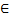 б) -5Z; __________в) 2,45Q?__________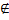 Фамилия, Имя _________________________________________Вариант № 2.Выполните задания:Обозначение множества ______________.Элементом множества называется ________________________________________________________________________________. Обозначения некоторых числовых множеств:      N – множество _________________ чисел;      Z – множество _________________ чисел;      Q – множество _________________ чисел;      R – множество __________________ чисел.4. Запишите на символическом языке следующее утверждение:    а) число –33 – целое ____________________    б) число – 7 не является действительным___________    в) число 3, 65 является рациональным_________________    г) число 6,5 – не натуральное_______________________5. Верно ли, что:      а) – 44Z;  ______________б) 110Z; _______________в) 62, 5R?______________Фамилия, Имя ___________________________________________Вариант № 3.Выполните задания:Обозначение элемента множества ______________.Элементом множества называется _________________________________________________________________________________. Обозначения некоторых числовых множеств:      N – множество _________________ чисел;      Z – множество _________________ чисел;      Q – множество _________________ чисел;      R – множество __________________ чисел.4. Запишите на символическом языке следующее утверждение:    а) число 3,8 – рациональное ____________________    б) число – 499 не является натуральным___________    в) число 10 является натуральным_________________    г) число 4 – не действительное_______________________5. Верно ли, что:      а) 5,5R;  ____________б) -5Q;____________ в) 1, 5N?___________Фамилия, Имя _________________________________________Вариант № 4.Выполните задания:Множества бывают  ___________________________________.Элементом множества называется ________________________________________________________________________________. Обозначения некоторых числовых множеств:      N – множество _________________ чисел;      Z – множество _________________ чисел;      Q – множество _________________ чисел;      R – множество __________________ чисел.4. Запишите на символическом языке следующее утверждение:    а) число –5,1(7) – рациональное ____________________    б) число 8 не является действительным___________    в) число -6  является целым_________________    г) число 500  – натуральное_______________________5. Верно ли, что:      а) 9Z;  ______________б) 0N; ______________ в) 33R? ____________